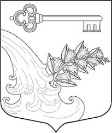 АДМИНИСТРАЦИЯ УЛЬЯНОВСКОГО ГОРОДСКОГО ПОСЕЛЕНИЯ ТОСНЕНСКОГО РАЙОНА ЛЕНИНГРАДСКОЙ ОБЛАСТИПОСТАНОВЛЕНИЕ О внесении изменений в постановление от 29.12.2018 № 398 «Об утверждении муниципальной программы«Формирование законопослушного поведения участников дорожного движения в Ульяновском городском поселении Тосненского района Ленинградской области на 2019-2023 годы» В соответствии с частью 4 статьи 6 Федерального закона № 196-ФЗ от 10.12.1995 «О безопасности дорожного движения», распоряжением Правительства Российской Федерации от 27.10.2012 г. № 1995-р «О концепции федеральной целевой программы «Повышение безопасности дорожного движения в 2013-2020 годах», Федеральным законом от 06.10.2003г. № 131-ФЗ «Об общих принципах организации местного самоуправления в Российской Федерации», пунктом 4 «б» поручения Президента Российской Федерации от 14.03.2016 г. №Пр-637ГС, на основании Устава Ульяновского городского поселения Тосненского района Ленинградской  области ПОСТАНОВЛЯЮ:1. Внести в постановление администрации Ульяновского городского поселения Тосненского района Ленинградской области от 29.12.2018 № 398 «Об утверждении муниципальной программы «Формирование законопослушного поведения участников дорожного движения в Ульяновском городском поселении Тосненского района Ленинградской области  на 2019-2023 годы» следующие изменения: 1.1. Изложить муниципальную программу «Формирование законопослушного поведения участников дорожного движения в Ульяновском городском поселении Тосненского района Ленинградской области  на 2019-2023 годы» в новой редакции согласно приложению.2.	Опубликовать настоящее постановление в газете «Тосненский вестник» и разместить на официальном сайте администрации www.admsablino.ru.3. Настоящее постановление вступает в силу с момента опубликования. 4. Контроль за исполнением постановления оставляю за собой.Глава администрации                                                            К.И. КамалетдиновПриложение №1к постановлению администрации Ульяновского городского поселения Тосненского района Ленинградской области  от 30.12.2020 № 794УТВЕРЖДЕНА постановлением администрации Ульяновского городского поселения Тосненского района Ленинградской области От 29.12.2018 № 398Муниципальная программа«Формирование законопослушного поведения участников дорожного движения в Ульяновском городском поселении Тосненского района Ленинградской областина 2019-2023 годы»Паспорт муниципальной программы«Формирование законопослушного поведения участников дорожного движения в Ульяновском городском поселении Тосненского района Ленинградской области на 2019-2023 годы»Общие сведенияУльяновское городское поселение  расположено в северо-западной части района Тосненского района Ленинградской области на реке Тосна. На севере граничит с Красноборским городским поселением, на востоке — с Никольским городским поселением, на юге — с Тосненским городским поселением, на западе — с Форносовским городским поселением. Общая территория  Ульяновского городского поселения 3000 тыс. га, в т. ч. земли населенных пунктов 1825 тыс. га. Территорию Ульяновского городского поселения пересекают трассы  автомобильных дорог федерального значения  М-10 «Россия» Москва – Санкт-Петербург», А-120 «Магистральная» и регионального значения Ульяновка – Отрадное. Численность населения муниципального образования составляла 12385 человек. Улично-дорожная сетьОбщая протяженность улиц, площадей, проездов, проспектов и переулков –97,25 км, из них:	- с усовершенствованным покрытием – 12,4 км;	- в песчано-щебеночном исполнении – 84,85 км.На территории имеется 4 автомобильные дороги регионального значения:- пр. Володарского- 41 к -028- 5-я Улица «подъезд к объекту 58»   - Ульяновское шоссе.Основным недостатком улично-дорожной сети поселения является отсутствие необходимого количества пешеходных дорожек вдоль автомобильных дорог.Содержание проблемы и обоснование необходимости её решенияРешение проблемы обеспечения безопасности дорожного движения является одной из важнейших задач современного общества. Проблема аварийности на транспорте (далее - аварийность) приобрела особую остроту в последние годы в связи с несоответствием существующей дорожно-транспортной инфраструктуры потребностям общества в безопасном дорожном движении, недостаточной эффективностью функционирования системы обеспечения дорожного движения, и низкой дисциплиной участников дорожного движения.К основным факторам, определяющим причины высокого уровня аварийности, следует отнести:- пренебрежение требованиями безопасности дорожного движения со стороны участников движения;- низкий уровень подготовки водителей транспортных средств;- недостаточный технический уровень дорожного хозяйства;- несовершенство технических средств организации дорожного движения;Основной рост автопарка приходится на индивидуальных владельцев транспортных средств – физических лиц. Именно эта категория участников движения сегодня определяет, и в будущем будет определять порядок на дорогах, и именно они, в большинстве случаев, являются виновниками дорожно-транспортных происшествий, совершенных по причине нарушения правил дорожного движения.Таким образом, обстановка с обеспечением безопасности дорожного движения на территории муниципального образования требует воспитания правовой культуры и формирования законопослушного поведения участников дорожного движения.Настоящая Программа позволит обеспечить комплексное и системное решение вопросов и решения конкретных проблем на основе:- определения конкретных целей, задач и мероприятий;- концентрации ресурсов с целью реализации мероприятий, осуществляемых в сфере обеспечения безопасности дорожного движения;- повышения эффективности управления в области обеспечения безопасности дорожного движения.Основные цели и задачи, срок реализации программыЦелями муниципальной программы являются:1.Сокращение количества дорожно-транспортных происшествий, в том числе и с пострадавшими;2.Повышение уровня воспитания правовой культуры и законопослушного поведения участников дорожного движения;3.Профилактика детского дорожно-транспортного травматизма.Для достижения этих цели необходимо решения следующих задач:1. Предупреждение опасного поведения детей дошкольного и школьного возраста, участников дорожного движения.2. Создание комплексной системы профилактики дорожно-транспортных происшествий в целях формирования у участников дорожного движения стереотипа законопослушного поведения и негативного отношения к правонарушениям в сфере дорожного движения, реализация программы правового воспитания участников дорожного движения, культуры их поведения.3. Совершенствование системы профилактики детского дорожно-транспортного травматизма, формирование у детей навыков безопасного поведения на дорогах.4. Снижение количества дорожно-транспортных происшествий, в том числе с участием пешеходов.Срок реализации Программы 2019 - 2023 годы.Ресурсное обеспечение программыРесурсное обеспечение реализации Программы - за счет всех источников финансирования, планируемое с учетом возможностей ее реализации, с учетом действующих расходных обязательств и необходимых дополнительных средств при эффективном взаимодействии всех участников Программы. Финансирование Программы осуществляется за счет средств местного бюджета.Общий объем финансирования составляет 20,0 тысяч рублей, в том числе по годам:- 2019 год – 0,0 тыс. руб.,- 2020 год – 5,0 тыс. руб.,- 2021 год – 5,0 тыс. руб.,- 2022 год – 5,0 тыс. руб.,- 2023 год – 5,0 тыс. руб.Объемы финансирования Программы носят прогнозный характер и подлежат уточнению в установленном порядке при формировании бюджета на очередной финансовый год.Механизм реализации Программы, организация управленияПрограммой, контроль за ходом её реализацииМеханизм реализации Программы базируется на принципах четкого разграничения полномочий и ответственности всех исполнителей Программы.Решение задач по формированию и эффективному управлению реализацией Программы будет осуществляться путем обоснованного выбора форм и методов управления.Исполнители мероприятий Программы несут ответственность за их качественное и своевременное выполнение, рациональное использование финансовых средств и ресурсов, выделяемых на реализацию Программы.Оценка социально – экономической эффективности ПрограммыПредложенные Программой мероприятия позволяют решать ряд социальных проблем, связанных с охраной жизни и здоровья участников дорожного движения. Программные мероприятия направлены на формирование общественного сознания в части повышения дисциплины участников движения на автомобильных дорогах. Реализация программных мероприятий позволит приостановить рост дорожно-транспортных происшествий с пострадавшими и снизить их количество, обеспечить безопасные условия движения на автомобильных дорогах местного значения общего пользования. Целевые показатели и индикаторы ПрограммыДля оценки эффективности и результативности решения задач, определенных Программой предполагается использование системы целевых показателей.Ожидаемый эффект от реализации Программы:- ежегодное снижение, до 10%, количества дорожно-транспортных происшествий, в том числе с участием несовершеннолетних и пешеходов;- увеличение доли учащихся, до 80%, задействованных в мероприятиях по профилактике дорожно-транспортных происшествий;- ежегодное повышение уровня законопослушного поведения участников дорожного движения.Таким образом, использование программно-целевого метода позволит существенно повысить воспитание правовой культуры и формирования законопослушного поведения участников дорожного движения. Важно, чтобы участники дорожного движения хорошо ориентировались в вопросах законности и правопорядка, знали правоохранительные органы, систему судов в РФ, ориентировались в вопросах правомерного поведения, знали правонарушения и юридическую ответственность, которая предусмотрена за них.Приложение №1 к муниципальной программе «Формирование законопослушного поведения участников дорожного движения в Ульяновском городском поселении Тосненского района Ленинградской области на 2019-2023 годы»Перечень мероприятиймуниципальной программы «Формирование законопослушного поведения участников дорожного движения в Ульяновском городском поселении Тосненского района Ленинградской области на 2019-2023 годы»30.12.2020№794НаименованиеМуниципальная программа «Формирование законопослушного поведения участников дорожного движения в Ульяновском городском поселении Тосненского района Ленинградской области на 2019-2023 годы» (далее – Программа)Основание дляразработки ПрограммыФедеральный закон от 10.12.1995г. № 196-ФЗ «О безопасности дорожного движения»;Федеральный закон от 06.10.2003г. № 131-ФЗ «Об общих принципах организации местного самоуправления в Российской Федерации»; распоряжение Правительства Российской Федерации от 27.10.2012г № 1995-р «О концепции федеральной целевой программы «Повышение безопасности дорожного движения в 2013-2020 годах»Заказчик ПрограммыАдминистрация Ульяновского городского поселения Тосненского района Ленинградской областиРазработчик ПрограммыАдминистрация Ульяновского городского поселения Тосненского района Ленинградской областиОсновные цели Программы1.Сокращение количества дорожно-транспортных происшествий, в том числе и с пострадавшими.2.Повышение уровня воспитания правовой культуры и законопослушного поведения участников дорожного движения.3.Профилактика детского дорожно-транспортного травматизма.Основные задачи Программы1. Предупреждение опасного поведения детей дошкольного и школьного возраста, участников дорожного движения. 2. Создание комплексной системы профилактики дорожно-транспортных происшествий в целях формирования у участников дорожного движения стереотипа законопослушного поведения и негативного отношения к правонарушениям в сфере дорожного движения, реализация программы правового воспитания участников дорожного движения, культуры их поведения.3. Совершенствование системы профилактики детского дорожно-транспортного травматизма, формирование у детей навыков безопасного поведения на дорогах.4. Снижение количества дорожно-транспортныхпроисшествий, в том числе с участием пешеходов.Сроки реализации Программы2019 – 2023 годыИсполнители основных мероприятий Программыадминистрация Ульяновского городского поселения Тосненского района Ленинградской областиПредполагаемые объемы и источники финансированиямероприятий ПрограммыОбщий объем финансирования за счет средств местного бюджета и прочих поступлений составляет - 20,0 тысяч рублей, в том числе по годам:- 2019 год – 0,0 тыс. руб.,- 2020 год – 5,0 тыс. руб.,- 2021 год – 5,0 тыс. руб.,- 2022 год – 5,0 тыс. руб.,- 2023 год – 5,0 тыс. руб.Ожидаемые конечныерезультаты реализации ПрограммыПредложенные Программой мероприятия позволят решить ряд проблем, связанных с охраной жизни и здоровья участников дорожного движения:- ежегодное снижение количества дорожно-транспортных происшествий, в том числе с участием несовершеннолетних, пешеходов;- увеличение доли учащихся, задействованных вмероприятиях по профилактике дорожно-транспортных происшествий;- ежегодное повышение уровня законопослушного поведения участников дорожного движения.Контроль за исполнениемПрограммыГлавный специалист отдела жилищно-коммунального хозяйства – Д.С. Мусс№п/пНаименование улицыПокрытие10-й Речной проездщебень10-улицащебень11-я улицащебень12-я улицащебень13-я улицащебень14-я улицащебень15-я улицащебень1-й Володарский проезд щебень1-й Московский проездщебень1-й переулок Юного Ленинцащебень1-й Речной проездщебень1-я Колхозная улицащебень1-я Совхозная улицащебень1-я Улицащебень1-я Футбольная улицащебень2-й Володарский проездщебень2-й Московский проездщебень2-й переулок Юного Ленинцащебень2-й Речной проездщебень2-я Колхознаящебень2-я Совхозная щебень2-я Улицащебень2-я ФутбольнаяАсфальтобетон 3-й Володарский проездщебень3-й переулок Юного Ленинцащебень3-й Речной проездщебень3-я Улицащебень3-я Колхозная улицащебень3-я Совхозная улицащебень4-й Речной проездщебень4-я Улицащебень4-я Футбольная улицаАсфальтобетон 5-й Речной проездщебень5-я улицаАсфальтобетон 5-я Футбольная улицащебень6-й переулокщебень6-ой Речной проездщебень6-я улицащебень7-й Речной проездщебень7-я улицащебень8-й Речной проездщебень8-я Улицащебень9-й Речной проездщебень9-я Улица щебеньБезымянный переулокщебеньГеоргиевский переулокщебеньДачный переулокщебеньЖелезнодорожный переулокщебеньЗеленый проездщебеньИндустриальный переулокщебеньМгинская линиящебеньМихайловский переулокщебеньНалимовский тупикщебеньПарковый тупикщебеньПереулок 3-его ИюлящебеньПереулок ВладимирскийщебеньПереулок ДекабристовщебеньПереулок Карла ЛибнекхтащебеньПереулок Карла МарксащебеньПереулок КирпичныйщебеньПереулок КомсомолащебеньПереулок КрупскойщебеньПереулок КузнечныйщебеньПереулок ЛермоновскийщебеньПереулок ЛуговойщебеньПожарный переулокщебеньПр.СоветскийАсфальтобетонПроезд между 14 и 15 улицамищебеньПушкинский переулокщебеньРасков переулокщебеньСвободный переулокщебеньСвободный проездщебеньСергеевский переулокщебеньСоветский переулокщебеньул. 3-его Июлящебеньул. 8-е мартащебеньул. 9-го Январящебеньул. Аксаковащебеньул. Березоваящебеньул. Березовая Аллеящебеньул.Болотнаящебеньул. Большая речнаяАсфальтобетонул.Веры Слуцкойщебеньул. Владимирская щебеньул. ВокзальнаяАсфальтобетон/щебеньул. Гоголя щебеньул. Григоровичащебеньул. Гукасянащебеньул. Дачнаящебеньул. Декабристовщебеньул. Державинащебеньул. Достоевскогощебеньул. Елизароващебеньул. Железнодорожнаящебеньул. Жуковскогощебеньул. Захарьевскаящебеньул. Зеленаящебеньул. Калинина Асфальтобетон /щебеньул. Карла Либкнехтащебень ул. Карла МарксаАсфальтобетон /щебеньул. КирпичнаяАсфальтобетон ул. КолпинскаяАсфальтобетонул. Колхознаящебеньул. Коммунальнаящебеньул. Комсомолащебеньул. Крайняящебеньул. Красноборская щебеньул. Крупская щебеньул. Левая иниящебеньул. Лейкинащебеньул. Леннградская щебеньул. Лермонтоващебеньул. Лесковащебеньул. Леснаящебеньул. Ломоносоващебеньул. Луговая щебеньул. Льва ТолстогоАсфальтобетонул. Малое Гертовощебеньул. Максима Горькогощебеньул. Малая речнаящебеньул. Малинина щебеньул. Мариининскаящебеньул. Морозоващебеньул. НабережнаяАсфальтобетонул. Набережная р.Тоснощебеньул. Некрасоващебеньул. Новаящебеньул. Октябрьская щебеньул. Олега Кошевогощебеньул. Парковаящебеньул. ПесочнаяАсфальтобетонул. Пионерская Асфальтобетон ул. ПобедыАсфальтобетон /щебень  ул. Полеваящебеньул. Полины Осипенкощебеньул. Потапенкощебеньул. Пригороднаящебеньул. Пролетарскаящебеньул. Пушкинскаящебеньул. Речнаящебеньул. Розы Люксембургщебеньул. Салтыкова-Щедринащебеньул. Самойловскаящебеньул. СвободнаяАсфальтобетонул. Сероващебеньул. Софьи Перовскойщебеньул. Театральнаящебеньул. ТипографскаяАсфальтобетонул. Тосненскаящебеньул. Тургеневащебеньул. Черниговскаящебеньул. Чернышевскогощебеньул. Чеховащебеньул. Чкаловащебень ул. Школьная щебеньул. ЩербаковаАсфальтобетон/щебеньул. Энгельсащебеньул. Южнаящебеньул. Юного Ленинцащебеньул. Ульяновская дорожкащебеньул. Школьный проездщебеньул. Петра ВеликогощебеньПривокзальная площадь станции «Саблино»Асфальтобетонул. Кладбищенскаящебень№ п/пНаименование муниципальной программы, подпрограммы, мероприятий программыСрок финансирования мероприятия (по годам)Планируемые объемы финансированиеПланируемые объемы финансированиеПланируемые объемы финансированиеПланируемые объемы финансированиеПланируемые объемы финансированиеОтветственный исполнитель (ОИВ)Главный распорядитель бюджетных средств№ п/пНаименование муниципальной программы, подпрограммы, мероприятий программыСрок финансирования мероприятия (по годам)ВсегоВ том числеВ том числеВ том числеВ том числеОтветственный исполнитель (ОИВ)Главный распорядитель бюджетных средств№ п/пНаименование муниципальной программы, подпрограммы, мероприятий программыСрок финансирования мероприятия (по годам)ВсегоФедеральный бюджетОбластной бюджетМестный бюджетПрочие источникиОтветственный исполнитель (ОИВ)Главный распорядитель бюджетных средств123456789101.Изготовление и размещение материалов для проведения в образовательныхучреждениях мероприятий поформированию законопослушного поведения участников дорожногодвижения и профилактике дорожно-транспортного травматизма среди несовершеннолетних 2019 год2020 год2021 год2022 год2023 год0,005,005,005,005,000,005,005,005,005,00Главный специалист отдела ЖКХ – Д.С. МуссАдминистрация Ульяновского городского поселения Тосненского района Ленинградской области